517000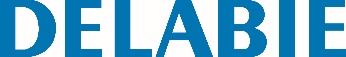 SifãoReferência: 517000 Informação para prescriçãoSifão para urinol ou lavatório com saída horizontal.Entrada F1"1/4.Saída horizontal Ø 32 com porca.Nível de água 50 mm.Latão cromado.